نموذج طـلـب اجــراء تـحـلـيـل لجهاز الاشعة السينية الفلوريةX-ray Fluorescence Spectrometer (XRF)    معلومات خاصة بالعينات Samples information’s                                                                                         Samples No.:--------------------------                                                    عدد العينات:--------------------------                                                                Type of the sample:  New chemical compound            Yes / No     Metal alloys     Yes / No       Clay/ rocks and soil:         Yes / No                 Thin film material    Yes / No            Liquids:             Yes / NoHazard / Toxic:     Yes / No                 Radioactive:       Yes / No                        Lubricating oils:      Yes / NoStorage: room / fridge / freezer                Special precaution:………………………………..Please fill in the expected results:                            After Analysis: Return / dispose     Report (tick requirement): Quantitative            Quantitative and Qualitative                                                            Semi-Quantitative, and Qualitative DataUser Instructions , and Sample HolderElementsElementsSample IDNo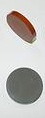 Provide solid samples in powder form. Minimum amount required 3-5 g.Sample Thickness= 1 cm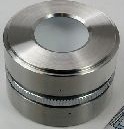 1Provide solid samples in powder form. Minimum amount required 3-5 g.Sample Thickness= 1 cm2Provide solid samples in powder form. Minimum amount required 3-5 g.Sample Thickness= 1 cm3Provide solid samples in powder form. Minimum amount required 3-5 g.Sample Thickness= 1 cm4Provide solid samples in powder form. Minimum amount required 3-5 g.Sample Thickness= 1 cm5Provide solid samples in powder form. Minimum amount required 3-5 g.Sample Thickness= 1 cm6Provide solid samples in powder form. Minimum amount required 3-5 g.Sample Thickness= 1 cm7Provide solid samples in powder form. Minimum amount required 3-5 g.Sample Thickness= 1 cm8